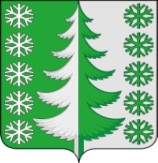 Ханты-Мансийский автономный округ-ЮграХанты-Мансийский муниципальный районмуниципальное образованиесельское поселение ВыкатнойАДМИНИСТРАЦИЯ СЕЛЬСКОГО ПОСЕЛЕНИЯПОСТАНОВЛЕНИЕот 14.09.2022	                        № 76п. ВыкатнойО внесении изменений в постановление администрации сельского поселения Выкатной от 28.01.2021 № 2 «Об утверждении Порядка взаимодействия органов местного самоуправления сельского поселения Выкатной и муниципальных учреждений с организаторами добровольческой (волонтерской) деятельности, добровольческими (волонтерскими) организациями» В соответствии с Федеральным законом от 11.08.1995 № 135-ФЗ «О благотворительной деятельности и добровольчестве (волонтерстве)», руководствуясь Уставом сельского поселения Выкатной:1. Внести в приложение к постановлению администрации сельского поселения Выкатной от 28.01.2021 № 2 «Об утверждении Порядка взаимодействия органов местного самоуправления сельского поселения Выкатной и муниципальных учреждений с организаторами добровольческой (волонтерской) деятельности, добровольческими (волонтерскими) организациями» следующие изменения:1.1. Пункт 3 Порядка исключить;1.2. В подпункте «д» пункта 10 Порядка после слов «Федеральным законом» дополнить словами «от 11.08.1995 № 135-ФЗ «О благотворительной деятельности и добровольчестве (волонтерстве)»».2. Настоящее постановление вступает в силу с момента его официального опубликования (обнародования).3. Контроль за выполнением постановления оставляю за собой.И.о. главы сельскогопоселения Выкатной                                                                       Н. В. Клименко